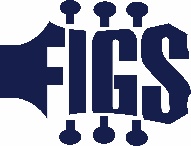 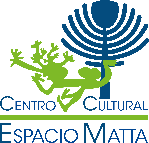 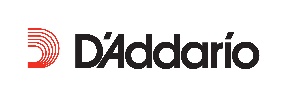 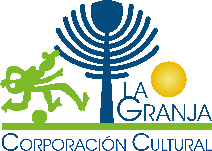 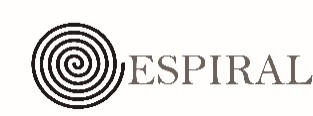 VIII Festival Internacional y Concurso Nacional de Guitarra Clásica de Santiago 2022”28 DE SEPTIEMBRE AL 1 DE OCTUBREBases IV Concurso Nacional de Guitarra Clásica de Santiago FIGS 2022Articulo 1 [DESCRIPCIÓN]El “3er CONCURSO NACIONAL DE GUITARRA CLÁSICA DE SANTIAGO” se realizará desde el 28 de septiembre al 1 de octubre en el Centro Cultural Espacio Matta, ubicado en Santa Rosa 9014. En el concurso podrán participar guitarristas chilenos de cualquier parte del país sin límite de edad.Articulo 2 [MODALIDAD]El Concurso se realizará en dos (2) rondas. Todas las etapas se realizarán en el Teatro del Centro Cultural Espacio Matta, ubicado en Santa Rosa 9014, La Granja. No se podrán repetir obras de etapa anterior. El guitarrista deberá interpretar las obras de memoria. No podrán participar guitarristas que hayan obtenido el primer premio en ediciones anteriores. Articulo 3 [ETAPAS]RONDA 1 – 29 de septiembre a las 10.00hrs /Teatro Espacio MattaObras de libre elección.  15 minutos máx.FINAL – 1 de octubre 19.00hrs / Teatro Espacio MattaObras de distintas épocas. 20 minutos máx.Cada guitarrista podrá probar la sala 5min antes de tocar.El jurado estará conformado por al menos 5 músicos profesionales. Articulo 4 [PREMIOS]Primer premio $700.000 pesos chilenos efectivo Concierto FIGS 2023Diploma AcreditativoSegundo premio $400.000 pesos chilenos. Diploma AcreditativoTercer Premio200.000Diploma AcreditativoPremio del Público Concierto FIGS 2023Diploma Acreditativo Los Premios serán depositados en la cuenta bancaria cuyo titular es el ganador, en un periodo máximo estimado de 30 días siguientes a la fecha del Acto de Premiación.Los Premios, en ningún caso podrán ser cambiados, alterados, compensados por otros o cedidos a un tercero, salvo que exista acuerdo por escrito entre El Organizador y la persona premiada. La organización podrá incluir más premios si lo considera pertinente dentro de su gestión.Articulo 5 [INSCRIPCIÓN]La inscripción tiene un costo de 15.000 pesos, y deberá ser transferido a la siguiente cuenta: 17010894 Cuenta Rut Banco EstadoNicolás Acevedo Salinas Debes llenar el formulario único de inscripción adjuntando el comprobante de pago. Podrás solicitar el link por email a: festival.figs@gmail.com, o en nuestras redes sociales. FORMULARIO INSCRIPCIÓN: https://forms.gle/nhCRAQs3HcxorA1XAArticulo 6 [JURADO]El jurado calificador del Concurso estará conformado por cinco a lo menos 3 guitarristas de reconocida carrera musical en el medio guitarrístico nacional e internacional u otros músicos o compositores que tengan relación con la guitarra clásica.El jurado calificador puede interrumpir las interpretaciones de los participantes cuando así lo estime conveniente.Aquellos miembros del jurado que tengan parentesco cercano o que hayan figurado como instructores o profesores de alguno de los participantes no tomarán parte en la votación calificadora del concursante.Articulo 7 [ORDEN DE PARTICIPACIÓN]El orden de actuación de los participantes, se establecerá a través de un sorteo que se realizará en las dependencias del Centro Cultural Espacio Matta, ubicado en Santa Rosa 9014, La Granja el miércoles 28 de septiembre a las 10.00am, en el marco de la bienvenida al Festival 2022. La vestimenta de los concursantes será semiformal al momento de su participación.Articulo 8 [DERECHOS IMAGEN]Los participantes autorizan que las piezas presentadas al concurso sean grabadas o emitidas por radio, televisión, Internet, o cualquier otro medio audiovisual, estando a disposición de los oyentes en la Web, sin que los ejecutantes tengan derecho a exigir ningún tipo de remuneración adicional.Los participantes y en particular las personas premiadas se comprometen a colaborar con el Concurso en las actividades publicitarias vinculadas a El Concurso (sin cargo ni remuneración alguna por este concepto), autorizando la comunicación de sus nombres, imágenes, realizando entrevistas en medios de comunicación con el objetivo de dar mayor difusión a El Concurso.